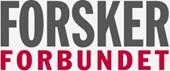 Referat styremøte FF/UiS 28.10.20			Tilstede: Lise Karin MelingArnljot CorneliussenBarbro Irene DahlKai Victor HansenCeline Ursula NygaardRong Chunming
Fravær:Bård MisundKristoffer Wigestrand Eriksen Kine GjesdalShaher Ahmmad Ibrahim ShalfawiTomasz WiktorskiTor YttredalTrond Meling Aud Torill MelandDato: 		Onsdag 28.oktober 2020Tid: 		Kl. 11:30-13:30 Sted: 		Møterom KK S-399 Sak 35/20	Godkjenning av innkalling og referat fra forrige styremøte.Sak 36/20 	OU-kurs 2020 – statusSak 37/20	OU-kurs 2021Sak 38/20 	Saker tatt opp i sentralt hovedavtaleutvalgSak 39/20 	Saker tatt opp i de ulike lokale hovedavtaleutvalgSak 40/20 	MedlemsrekrutteringDet foregår en kampanje for tiden med medlemsrekruttering. FF sentralt har laget en oversikt over hvilke lokallag som har hatt størst vekst. Blant lokallagene med 50-499 medlemmer ligger FF/UiS på 2.plass med 20 nye medlemmer hittil i 2020! Sak 41/20	EventueltFor våre utenlandske medlemmer: vi kan oversette en del materiell, presentasjoner fra kurs m.m. til engelsk. Lise lager en instruks for valgkomité. Vi tar opp sak om likestilling i ansettelsesutvalg Sak 42/20	Neste styremøteNeste styremøte blir torsdag 3.desember på ettermiddagen med middag for styret etterpå. Kai Victor tar ansvar for å bestille bord på en restaurant. Stavanger, 3. desember 2020Arnljot Corneliussen Forskerforbundet Universitetet i Stavanger